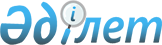 О внесении изменений и дополнений в решение Кызылординского областного маслихата от 6 декабря 2011 года N 330 "Об областном бюджете на 2012-2014 годы"
					
			Утративший силу
			
			
		
					Решение маслихата Кызылординской области от 05 апреля 2012 года N 28. Зарегистрировано Департаментом юстиции Кызылординской области 18 апреля 2012 года за N 4300. Утратило силу в связи с истечением срока применения -  (письмо маслихата Кызылординской области от 22 января 2013 года N 1-03-11/29М)      Сноска. Утратило силу в связи с истечением срока применения - (письмо маслихата Кызылординской области от 22.01.2013 N 1-03-11/29М).      Примечание РЦПИ.

      В тексте документа сохранена пунктуация и орфография оригинала.

      В соответствии с кодексом Республики Казахстан от 4 декабря 2008 года "Бюджетный кодекс Республики Казахстан", подпунктом 1) пункта 1 статьи 6 Закона Республики Казахстан от 23 января 2001 года "О местном государственном управлении и самоуправлении в Республике Казахстан" Кызылординский областной маслихат РЕШИЛИ:



      1. Внести в решение очередной IIIL сессии Кызылординского областного маслихата от 6 декабря 2011 года N 330 "Об областном бюджете на 2012-2014 годы" (зарегистрировано в Реестре государственной регистрации нормативных правовых актов за номером 4282, опубликовано в областной газете "Сыр бойы" от 27 декабря 2011 года N 239-240, областной газете "Кызылординские вести" от 27 декабря 2011 года N 209-210) следующие изменения и дополнения:



      пункт 1 изложить в следующей редакции:

      "1. Утвердить областной бюджет на 2012-2014 годы согласно приложениям 1, 2 и 3 соответственно, в том числе на 2012 год в следующих объемах:

      "1) доходы – 117 864 870 тысяч тенге, в том числе:

      налоговые поступления – 9 578 041 тысяч тенге;

      неналоговые поступления – 445 985 тысяч тенге;

      поступления от продажи основного капитала – 3 800 тысяч тенге;

      поступления трансфертов – 107 837 044 тысяч тенге;

      2) затраты – 121 583 296 тысяч тенге;|

      3) чистое бюджетное кредитование – 2 080 597 тысяч тенге;

      бюджетные кредиты – 2 695 176 тысяч тенге;

      погашение бюджетных кредитов – 614 579 тысяч тенге;

      4) сальдо по операциям с финансовыми активами – 460 500 тысяч тенге;

      приобретение финансовых активов – 460 500 тысяч тенге;

      поступления от продажи финансовых активов государства – 0 тысяч тенге;

      5) дефицит (профицит) бюджета – -6 259 523 тысяч тенге;

      6) финансирование дефицита (использование профицита) бюджета – 6 259 523 тысяч тенге.";



      подпункты 5), 6), 7) пункта 4 изложить в следующей редакции:

      "5) на выплату социальной помощи по оплате коммунальных услуг гражданам, проработавшим в годы Великой Отечественной войны в тылу не менее 6 месяцев – 396 484 тысяч тенге;

      6) на капитальный и средний ремонт автомобильных дорог районного значения (улиц города) – 3 061 068 тысяч тенге;

      7) на благоустройство – 1 267 107 тысяч тенге;";

      дополнить подпунктами 13), 14), 15), 16), 17 следующего содержания:

      "13) на капитальный ремонт здания школы искуств в городе Аральск Аральского района – 35 447 тысяч тенге;

      14) на содержание вновь создаваемой общеобразовательной школы в городе Кызылорда в связи с разделением школы-интерната для детей-сирот и детей, оставшихся без попечения родителей N 1 имени Макаренко – 17 082 тысяч тенге;

      15) на капитальный ремонт тепловых магистральных сетей города Кызылорды – 207 539 тысяч тенге;

      16) на выкуп земельных участков для строительства объездной дороги города Кызылорда – 77 000 тысяч тенге;

      17) на капитальный ремонт зданий домов культуры в поселке Жалагаш и населенном пункте Бухарбай батыр Жалагашского района в связи с празднованием 200-летия Бухарбай батыра – 101 922 тысяч тенге.";



      абзац третий пункта 5 изложить в следующей редакции:

      "с неиспользованием (недоиспользованием) целевых трансфертов из республиканского и областного бюджетов, выделенных в 2011 году в сумме 721 256 тысяч тенге.";



      подпункты 1), 2), 3), 4) пункта 6 изложить в следующей редакции:

      "1) на развитие государственного жилищно-коммунального фонда – 515 297 тысяч тенге;

      2) на развитие, обустройство и (или) приобретение инженерно-коммуникационной инфраструктуры – 286 713 тысяч тенге;

      3) на развитие системы водоснабжения и водоотведения – 199 868 тысяч тенге;

      4) на развитие коммунального хозяйства – 350 611 тысяч тенге;";

      дополнить подпунктами 6), 7), 8) следующего содержания:

      "6) на разработку проектно-сметной документации с заключением государственной экспертизы и строительство надземных пешеходных мостов в городе Кызылорда – 53 112 тысяч тенге;

      7) на развитие объектов спорта – 100 000 тысяч тенге;

      8) на развитие транспортной инфраструктуры – 99 490 тысяч тенге.";



      дополнить пунктами 6-3, 6-4 следующего содержания:

      "6-3. Предусмотреть в областном бюджете на 2012 год кредиты бюджету города Кызылорда на софинансирование строительства ипотечных домов в сумме 51 200 тысяч тенге.

      6-4. Предусмотреть в областном бюджете на 2012 год средства на увеличение уставного капитала акционерного общества "КРЭК" для выкупа акций на приобретение комплектов приборов учета электроэнергии в сумме 148 000 тысяч тенге.";



      дополнить пунктом 9-1 следующего содержания:

      "9-1. Предусмотреть в составе расходов управления строительства области средства в сумме 16 000 тысяч тенге на завершение строительства средней школы на 140 мест в населенном пункте Кейден Жанакорганского района.";



      приложение 1 к указанному решению изложить в новой редакции согласно приложению 1 к настоящему решению;



      приложение 5 к указанному решению изложить в новой редакции согласно приложению 2 к настоящему решению.



      2. Настоящее решение вводится в действие с 1 января 2012 года и подлежит официальному опубликованию.      Председатель внеочередной

      4 сессии Кызылординского

      областного маслихата                      А. Альназарова      Секретарь Кызылординского

      областного маслихата                      Б. Еламанов      Приложение 1

      к решению внеочередной 4 сессии

      Кызылординского областного маслихата

      от "5" апреля 2012 года N 28      Приложение 1

      к решению IIIL сессии

      Кызылординского областного маслихата

      от "6" декабря 2011 года N 330        

Областной бюджет на 2012 год      Приложение 2

      к решению внеочередной 4 сессии

      Кызылординского областного маслихата

      от "5" апреля 2012 года N 28      Приложение 5

      к решению IIIL сессии

      Кызылординского областного маслихата

      от "6" декабря 2011 года N 330        

Перечень бюджетных программ развития областного бюджета на 2012 год
					© 2012. РГП на ПХВ «Институт законодательства и правовой информации Республики Казахстан» Министерства юстиции Республики Казахстан
				КатегорияКатегорияКатегорияКатегорияСумма, тысяч тенге
КлассКлассКлассПодклассПодклассНаименование
1. Доходы117 864 8701Налоговые поступления9 578 0411Подоходный налог3 058 7632Индивидуальный подоходный налог3 058 7633Социальный налог3 194 0891Социальный налог3 194 0895Внутренние налоги на товары, работы и услуги3 325 1893Поступления за использование природных и других ресурсов3 325 1892Неналоговые поступления445 9851Доходы от государственной собственности32 1821Поступления части чистого дохода государственных предприятий16 0005Доходы от аренды имущества, находящегося в государственной собственности6 8006Вознаграждения за размещение бюджетных средств на банковских счетах5 0007Вознаграждения по кредитам, выданным из государственного бюджета4 3822Поступления от реализации товаров (работ, услуг) государственными учреждениями, финансируемыми из государственного бюджета6 0001Поступления от реализации товаров (работ, услуг) государственными учреждениями, финансируемыми из государственного бюджета6 0003Поступления денег от проведения государственных закупок, организуемых государственными учреждениями, финансируемыми из государственного бюджета5 1001Поступления денег от проведения государственных закупок, организуемых государственными учреждениями, финансируемыми из государственного бюджета5 1004Штрафы, пени, санкции, взыскания, налагаемые государственными учреждениями, финансируемыми из государственного бюджета, а также содержащимися и финансируемыми из бюджета (сметы расходов) Национального Банка Республики Казахстан212 3121Штрафы, пени, санкции, взыскания, налагаемые государственными учреждениями, финансируемыми из государственного бюджета, а также содержащимися и финансируемыми из бюджета (сметы расходов) Национального Банка Республики Казахстан, за исключением поступлений от организаций нефтяного сектора212 3126Прочие неналоговые поступления190 3911Прочие неналоговые поступления190 3913Поступления от продажи основного капитала3 8001Продажа государственного имущества, закрепленного за государственными учреждениями3 8001Продажа государственного имущества, закрепленного за государственными учреждениями3 8004Поступления трансфертов 107 837 0441Трансферты из нижестоящих органов государственного управления755 2352Трансферты из районных (городских) бюджетов755 2352Трансферты из вышестоящих органов государственного управления107 081 8091Трансферты из республиканского бюджета107 081 809Функциональная группаФункциональная группаФункциональная группаФункциональная группаАдминистратор бюджетных программАдминистратор бюджетных программАдминистратор бюджетных программПрограммаПрограммаНаименование
2. Расходы121 583 29601Государственные услуги общего характера1 393 399110Аппарат маслихата области64 632001Услуги по обеспечению деятельности маслихата области53 615003Капитальные расходы государственного органа11 017120Аппарат акима области675 251001Услуги по обеспечению деятельности акима области415 422002Создание информационных систем171 477004Капитальные расходы государственного органа50 000006Аппарат специального представителя Президента Республики Казахстан на комплексе "Байконур"38 352282Ревизионная комиссия области173 380001Услуги по обеспечению деятельности ревизионной комиссии области 152 005003Капитальные расходы государственного органа21 375257Управление финансов области201 738001Услуги по реализации государственной политики в области исполнения местного бюджета и управления коммунальной собственностью104 024002Создание информационных систем9 601003Организация работы по выдаче разовых талонов и обеспечение полноты сбора сумм от реализации разовых талонов77 254009Приватизация, управление коммунальным имуществом, постприватизационная деятельность и регулирование споров, связанных с этим1 948010Учет, хранение, оценка и реализация имущества, поступившего в коммунальную собственность3 341013Капитальные расходы государственного органа5 570258Управление экономики и бюджетного планирования области278 398001Услуги по реализации государственной политики в области формирования и развития экономической политики, системы государственного планирования и управления области119 265005Капитальные расходы государственного органа3 978113Целевые текущие трансферты из местных бюджетов155 15502Оборона1 198 120250Управление по мобилизационной подготовке, гражданской обороне, организации предупреждения и ликвидации аварий и стихийных бедствий области1 198 120001Услуги по реализации государственной политики на местном уровне в области мобилизационной подготовки, гражданской обороны, организации предупреждения и ликвидации аварий и стихийных бедствий43 644003Мероприятия в рамках исполнения всеобщей воинской обязанности10 776005Мобилизационная подготовка и мобилизация областного масштаба130 384006Предупреждение и ликвидация чрезвычайных ситуаций областного масштаба977 238007Подготовка территориальной обороны и территориальная оборона областного масштаба10 493009Капитальные расходы государственного органа25 58503Общественный порядок, безопасность, правовая, судебная, уголовно-исполнительная деятельность3 584 622252Исполнительный орган внутренних дел, финансируемый из областного бюджета3 584 622001Услуги по реализации государственной политики в области обеспечения охраны общественного порядка и безопасности на территории области3 309 348003Поощрение граждан, участвующих в охране общественного порядка2 010006Капитальные расходы государственного органа74 144008Обеспечение безопасности дорожного движения за счет целевых текущих трансфертов из республиканского бюджета14 180013Услуги по размещению лиц, не имеющих определенного места жительства и документов39 708014Организация содержания лиц, арестованных в административном порядке47 191019Содержание, материально-техническое оснащение дополнительной штатной численности миграционной полиции за счет целевых трансфертов из республиканского бюджета86 643020Содержание и материально-техническое оснащение центра временного размещения оралманов и центра адаптации и интеграции оралманов за счет целевых трансфертов из республиканского бюджета4 848021Содержание штатной численности, осуществляющей обслуживание режимных стратегических объектов за счет целевых трансфертов из республиканского бюджета6 55004Образование22 630 194261Управление образования области9 770 849001Услуги по реализации государственной политики на местном уровне в области образования 103 404003Общеобразовательное обучение по специальным образовательным учебным программам678 527004Информатизация системы образования в областных государственных учреждениях образования 17 042005Приобретение и доставка учебников, учебно-методических комплексов для областных государственных учреждений образования125 828006Общеобразовательное обучение одаренных детей в специализированных организациях образования455 432007Проведение школьных олимпиад, внешкольных мероприятий и конкурсов областного масштаба161 927011Обследование психического здоровья детей и подростков и оказание психолого-медико-педагогической консультативной помощи населению98 928012Реабилитация и социальная адаптация детей и подростков с проблемами в развитии173 996013Капитальные расходы государственного органа3 265019Присуждение грантов областным государственным учреждениям образования за высокие показатели работы46 789024Подготовка специалистов в организациях технического и профессионального образования1 319 723025Подготовка специалистов в организациях послесреднего образования1 082 150027Целевые текущие трансферты бюджетам районов (городов областного значения) на реализацию государственного образовательного заказа в дошкольных организациях образования1 119 840029Методическая работа43 833033Целевые текущие трансферты из республиканского бюджета бюджетам районов (городов областного значения) на ежемесячные выплаты денежных средств опекунам (попечителям) на содержание ребенка-сироты (детей-сирот), и ребенка (детей), оставшегося без попечения родителей144 996034Обновление и переоборудование учебно-производственных мастерских, лабораторий учебных заведений технического и профессионального образования150 000042Целевые текущие трансферты из республиканского бюджета бюджетам районов (городов областного значения) на обеспечение оборудованием, программным обеспечением детей-инвалидов, обучающихся на дому107 655045Целевые текущие трансферты из республиканского бюджета бюджетам районов (городов областного значения) на увеличение размера доплаты за квалификационную категорию учителям школ и воспитателям дошкольных организаций образования 581 187047Установление доплаты за организацию производственного обучения мастерам производственного обучения организаций технического и профессионального образования за счет трансфертов из республиканского бюджета99 423048Целевые текущие трансферты бюджетам районов (городов областного значения) на оснащение учебным оборудованием кабинетов физики, химии, биологии в государственных учреждениях основного среднего и общего среднего образования102 425052Повышение квалификации, подготовка и переподготовка кадров в рамках реализации Программы занятости 20202 870 119063Повышение оплаты труда учителям, прошедшим повышение квалификации по учебным программам АОО "Назарбаев Интеллектуальные школы" за счет трансфертов из республиканского бюджета32 014113Целевые текущие трансферты из местных бюджетов252 346260Управление туризма, физической культуры и спорта области1 217 543006Дополнительное образование для детей и юношества по спорту1 036 608007Общеобразовательное обучение одаренных в спорте детей в специализированных организациях образования180 935253Управление здравоохранения области374 733003Повышение квалификации и переподготовка кадров55 320034Капитальные расходы государственных организаций образования системы здравоохранения19 225043Подготовка специалистов в организациях технического и профессионального, послесреднего образования 300 188252Исполнительный орган внутренних дел, финансируемый из областного бюджета63 147007Повышение квалификации и переподготовка кадров63 147271Управление строительства области11 203 922037Строительство и реконструкция объектов образования 11 203 92205Здравоохранение21 872 173253Управление здравоохранения области19 197 437001Услуги по реализации государственной политики на местном уровне в области здравоохранения98 131005Производство крови, ее компонентов и препаратов для местных организаций здравоохранения 228 910006Услуги по охране материнства и детства90 515007Пропаганда здорового образа жизни106 877008Реализация мероприятий по профилактике и борьбе со СПИД в Республике Казахстан14 057009Оказание медицинской помощи лицам, страдающим туберкулезом, инфекционными заболеваниями, психическими расстройствами и расстройствами поведения, в том числе связанные с употреблением психоактивных веществ4 518 040010Оказание амбулаторно-поликлинической помощи населению за исключением медицинской помощи, оказываемой из средств республиканского бюджета7 558 416011Оказание скорой медицинской помощи и санитарная авиация1 358 502013Проведение патологоанатомического вскрытия24 904014Обеспечение лекарственными средствами и специализированными продуктами детского и лечебного питания отдельных категорий населения на амбулаторном уровне644 136016Обеспечение граждан бесплатным или льготным проездом за пределы населенного пункта на лечение21 000017Приобретение тест-систем для проведения дозорного эпидемиологического надзора1 092018Информационно-аналитические услуги в области здравоохранения24 369019Обеспечение больных туберкулезом противотуберкулезными препаратами 137 066020Обеспечение больных диабетом противодиабетическими препаратами50 916021Обеспечение онкологических больных химиопрепаратами41 105022Обеспечение лекарственными средствами больных с хронической почечной недостаточностью, аутоиммунными, орфанными заболеваниями, иммунодефицитными состояниями, а также больных после трансплантации почек78 921026Обеспечение факторами свертывания крови больных гемофилией865 383027Централизованный закуп вакцин и других медицинских иммунобиологических препаратов для проведения иммунопрофилактики населения1 074 310029Областные базы спецмедснабжения22 608033Капитальные расходы медицинских организаций здравоохранения1 208 073036Обеспечение тромболитическими препаратами больных с острым инфарктом миокарда49 174045Обеспечение лекарственными средствами на льготных условиях отдельных категорий граждан на амбулаторном уровне лечения176 802046Оказание медицинской помощи онкологическим больным в рамках гарантированного объема бесплатной медицинской помощи788 612108Разработка или корректировка технико-экономического обоснования местных бюджетных инвестиционных проектов и концессионных проектов и проведение его экспертизы, консультативное сопровождение концессионных проектов15 518271Управление строительства области2 674 736038Строительство и реконструкция объектов здравоохранения 2 674 73606Социальная помощь и социальное обеспечение3 183 227256Управление координации занятости и социальных программ области2 618 176001Услуги по реализации государственной политики на местном уровне в области обеспечения занятости и реализации социальных программ для населения136 113002Предоставление специальных социальных услуг для престарелых и инвалидов в медико-социальных учреждениях (организациях) общего типа199 200003Социальная поддержка инвалидов177 630007Капитальные расходы государственного органа4 560011Оплата услуг по зачислению, выплате и доставке пособий и других социальных выплат6013Предоставление специальных социальных услуг для инвалидов с психоневрологическими заболеваниями в психоневрологических медико-социальных учреждениях (организациях)415 257014Предоставление специальных социальных услуг для престарелых, инвалидов, в том числе детей-инвалидов в реабилитационных центрах301 794015Предоставление специальных социальных услуг для детей-инвалидов с психоневрологическими патологиями в детских психоневрологических медико-социальных учреждениях (организациях)272 017017Целевые текущие трансферты бюджетам районов (городов областного значения) на введение стандартов специальных социальных услуг41 221018Размещение государственного социального заказа в неправительственном секторе за счет целевых трансферов из республиканского бюджета32 016026Целевые текущие трансферты бюджетам районов (городов областного значения) на развитие сети отделений дневного пребывания в медико-социальных учреждениях3 806037Целевые текущие трансферты из республиканского бюджета бюджетам районов (городов областного значения) на реализацию мероприятий Программы занятости 2020613 584113Целевые текущие трансферты из местных бюджетов420 972261Управление образования области320 232015Социальное обеспечение сирот, детей, оставшихся без попечения родителей275 381037Социальная реабилитация44 851265Управление предпринимательства и промышленности области21 920018Обучение предпринимательству участников Программы занятости 2020 21 920271Управление строительства области222 899039Строительство и реконструкция объектов социального обеспечения222 89907Жилищно-коммунальное хозяйство13 104 461256Управление координации занятости и социальных программ области35 187041Целевые текущие трансферты из республиканского бюджета бюджетам районов (городов областного значения) на оказание жилищной помощи35 187261Управление образования области29 490062Целевые текущие трансферты бюджетам районов (городов областного значения) на развитие сельских населенных пунктов в рамках Программы занятости 202029 490268Управление пассажирского транспорта и автомобильных дорог области378 686021Целевые текущие трансферты бюджетам районов (городов областного значения) на развитие сельских населенных пунктов в рамках Программы занятости 2020378 686271Управление строительства области5 411 452013Целевые трансферты на развитие бюджетам районов (городов областного значения) на развитие коммунального хозяйства50 000014Целевые трансферты на развитие из республиканского бюджета бюджетам районов (городов областного значения) на проектирование, строительство и (или) приобретение жилья государственного коммунального жилищного фонда1 373 042024Целевые трансферты на развитие из областного бюджета бюджетам районов (городов областного значения) на проектирование, строительство и (или) приобретение жилья государственного коммунального жилищного фонда515 297027Целевые трансферты на развитие из республиканского бюджета бюджетам районов (городов областного значения) на проектирование, развитие, обустройство и (или) приобретение инженерно-коммуникационной инфраструктуры1 500 000030Развитие объектов коммунального хозяйства900 000031Целевые трансферты на развитие из областного бюджета бюджетам районов (городов областного значения) на проектирование, развитие, обустройство и (или) приобретение инженерно-коммуникационной инфраструктуры250 149057Целевые трансферты на развитие из областного бюджета бюджетам районов (городов областного значения) на развитие инженерно-коммуникационной инфраструктуры в рамках Программы занятости 202036 564072Целевые трансферты на развитие бюджетам районов (городов областного значения) на строительство и (или) приобретение служебного жилища и развитие (или) приобретение инженерно-коммуникационной инфраструктуры в рамках Программы занятости 2020786 400279Управление энергетики и жилищно-коммунального хозяйства области7 249 646001Услуги по реализации государственной политики на местном уровне в области энергетики и жилищно-коммунального хозяйства85 748005Капитальные расходы государственного органа1 863010Целевые трансферты на развитие из республиканского бюджета бюджетам районов (городов областного значения) на развитие системы водоснабжения и водоотведения2 210 765012Целевые трансферты на развитие из областного бюджета бюджетам районов (городов областного значения) на развитие системы водоснабжения и водоотведения54 553014Целевые трансферты на развитие бюджетам районов (городов областного значения) на развитие коммунального хозяйства691 110030Целевые трансферты на развитие из республиканского бюджета бюджетам районов (городов областного значения) на развитие системы водоснабжения в сельских населенных пунктах1 983 013031Целевые трансферты на развитие из областного бюджета бюджетам районов (городов областного значения) на развитие системы водоснабжения в сельских населенных пунктах145 315042Целевые текущие трансферты бюджетам районов (городов областного значения) на развитие сельских населенных пунктов в рамках Программы занятости 202048 021113Целевые текущие трансферты из местных бюджетов1 551 646114Целевые трансферты на развитие из местных бюджетов477 61208Культура, спорт, туризм и информационное пространство4 223 323262Управление культуры области1 176 479001Услуги по реализации государственной политики на местном уровне в области культуры 54 835003Поддержка культурно-досуговой работы118 968005Обеспечение сохранности историко-культурного наследия и доступа к ним258 778007Поддержка театрального и музыкального искусства274 803008Обеспечение функционирования областных библиотек138 896011Капитальные расходы государственного органа1 373113Целевые текущие трансферты из местных бюджетов328 826260Управление туризма, физической культуры и спорта области1 109 505001Услуги по реализации государственной политики на местном уровне в сфере туризма, физической культуры и спорта194 723003Проведение спортивных соревнований на областном уровне44 342004Подготовка и участие членов областных сборных команд по различным видам спорта на республиканских и международных спортивных соревнованиях861 436010Капитальные расходы государственного органа1 416013Регулирование туристской деятельности7 588259Управление архивов и документации области161 587001Услуги по реализации государственной политики на местном уровне по управлению архивным делом32 523002Обеспечение сохранности архивного фонда129 064264Управление по развитию языков области41 997001Услуги по реализации государственной политики на местном уровне в области развития языков30 892002Развитие государственного языка и других языков народа Казахстана11 105263Управление внутренней политики области403 983001Услуги по реализации государственной, внутренней политики на местном уровне 91 646003Реализация мероприятий в сфере молодежной политики25 125005Капитальные расходы государственного органа460007Услуги по проведению государственной информационной политики 227 669113Целевые текущие трансферты из местных бюджетов59 083271Управление строительства области1 329 772016Развитие объектов культуры1 129 772018Развитие объектов архивов100 000034Целевые трансферты на развитие бюджетам районов (городов областного значения) на развитие объектов спорта 100 00009Топливно-энергетический комплекс и недропользование1 277 559279Управление энергетики и жилищно-коммунального хозяйства области1 277 559007Развитие теплоэнергетической системы1 226 443071Развитие газотранспортной системы51 11610Сельское, водное, лесное, рыбное хозяйство, особо охраняемые природные территории, охрана окружающей среды и животного мира, земельные отношения6 718 604255Управление сельского хозяйства области5 550 525001Услуги по реализации государственной политики на местном уровне в сфере сельского хозяйства88 348002Поддержка семеноводства 226 505003Капитальные расходы государственного органа5 580004Развитие информационно-маркетинговой системы сельского хозяйства9 187009Субсидирование стоимости услуг по подаче питьевой воды из особо важных групповых и локальных систем водоснабжения, являющихся безальтернативными источниками питьевого водоснабжения611 964010Государственная поддержка племенного животноводства 591 376011Государственная поддержка повышения урожайности и качества производимых сельскохозяйственных культур 722 685013Субсидирование повышения продуктивности и качества продукции животноводства139 964014Субсидирование стоимости услуг по доставке воды сельскохозяйственным товаропроизводителям294 700016Обеспечение закладки и выращивания многолетних насаждений плодово-ягодных культур и винограда 93 783018Обезвреживание пестицидов (ядохимикатов)1 449020Удешевление стоимости горюче-смазочных материалов и других товарно-материальных ценностей, необходимых для проведения весенне-полевых и уборочных работ 1 324 440026Целевые текущие трансферты бюджетам районов (городов областного значения) на проведение противоэпизоотических мероприятий304 058028Услуги по транспортировке ветеринарных препаратов до пункта временного хранения4 891029Мероприятия по борьбе с вредными организмами сельскохозяйственных культур11 560030Централизованный закуп ветеринарных препаратов по профилактике и диагностике энзоотических болезней животных, услуг по их профилактике и диагностике, организация их хранения и транспортировки (доставки) местным исполнительным органам районов (городов областного значения)42 811031Централизованный закуп изделий и атрибутов ветеринарного назначения для проведения идентификации сельскохозяйственных животных, ветеринарного паспорта на животное и их транспортировка (доставка) местным исполнительным органам районов (городов областного значения)104 445034Cубсидирование повышения продуктивности и качества товарного рыбоводства 21 622035Формирование региональных стабилизационных фондов продовольственных товаров за счет трансфертов из республиканского бюджета751 141038Приобретение, хранение и перемещение изделий и атрибутов ветеринарного и зоогигиенического назначения, используемых для профилактики, лечения, обработки животных, диагностики заболеваний животных 90 867099Целевые текущие трансферты бюджетам районов (городов областного значения) на реализацию мер по оказанию социальной поддержки специалистов 109 149254Управление природных ресурсов и регулирования природопользования области1 109 071001Услуги по реализации государственной политики в сфере охраны окружающей среды на местном уровне66 504002Установление водоохранных зон и полос водных объектов18 332003Обеспечение функционирования водохозяйственных сооружений, находящихся в коммунальной собственности57 837005Охрана,защита,воспроизводство лесов и лесоразведение546 540006Охрана животного мира881008Мероприятия по охране окружающей среды410 866013Капитальные расходы государственного органа8 111251Управление земельных отношений области59 008001Услуги по реализации государственной политики в области регулирования земельных отношений на территории области34 285002Создание информационных систем1 560003Регулирование земельных отношений 22 594010Капитальные расходы государственного органа56911Промышленность, архитектурная, градостроительная и строительная деятельность186 533271Управление строительства области75 815001Услуги по реализации государственной политики на местном уровне в области строительства72 701005Капитальные расходы государственного органа3 114272Управление архитектуры и градостроительства области110 718001Услуги по реализации государственной политики в области архитектуры и градостроительства на местном уровне35 238002Разработка комплексных схем градостроительного развития и генеральных планов населенных пунктов56 000003Создание информационных систем18 980004Капитальные расходы государственного органа50012Транспорт и коммуникации4 860 890268Управление пассажирского транспорта и автомобильных дорог области4 860 890001Услуги по реализации государственной политики на местном уровне в области транспорта и коммуникаций 58 295002Развитие транспортной инфраструктуры677 406003Обеспечение функционирования автомобильных дорог496 589005Субсидирование пассажирских перевозок по социально значимым межрайонным (междугородним) сообщениям20 780007Целевые трансферты на развитие бюджетам районов (городов областного значения) на развитие транспортной инфраструктуры464 605008Целевые текущие трансферты бюджетам районов (городов областного значения) на капитальный и средний ремонт автомобильных дорог районного значения (улиц города) и улиц населенных пунктов3 061 068011Капитальные расходы государственного органа5 118108Разработка или корректировка технико-экономического обоснования местных бюджетных инвестиционных проектов и концессионных проектов и проведение его экспертизы, консультативное сопровождение концессионных проектов 19 000113Целевые текущие трансферты из местных бюджетов58 02913Прочие4 698 568265Управление предпринимательства и промышленности области508 094001Услуги по реализации государственной политики на местном уровне в области развития предпринимательства и промышленности 61 309002Капитальные расходы государственного органа2 079007Реализация Стратегии индустриально-инновационного развития1 164014Субсидирование процентной ставки по кредитам в рамках программы "Дорожная карта бизнеса - 2020"250 000015Частичное гарантирование кредитов малому и среднему бизнесу в рамках программы "Дорожная карта бизнеса - 2020"143 542016Сервисная поддержка ведения бизнеса в рамках программы "Дорожная карта бизнеса - 2020"50 000257Управление финансов области697 005012Резерв местного исполнительного органа области697 005258Управление экономики и бюджетного планирования области54 382020Целевые текущие трансферты из республиканского бюджета бюджетам районов (городов областного значения) на решение вопросов обустройства аульных (сельских) округов в реализацию мер по содействию экономическому развитию регионов в рамках Программы "Развитие регионов" 54 382271Управление строительства области3 439 087051Развитие индустриальной инфраструктуры в рамках программы "Дорожная карта бизнеса - 2020"2 480 387077Целевые трансферты на развитие бюджетам районов (городов областного значения) на развитие инженерной инфраструктуры в рамках Программы "Развитие регионов" 958 70014Обслуживание долга2 268257Управление финансов области2 268016Обслуживание долга местных исполнительных органов по выплате вознаграждений и иных платежей по займам из республиканского бюджета2 26815Трансферты32 649 355257Управление финансов области32 649 355007Субвенции29 895 862011Возврат неиспользованных (недоиспользованных) целевых трансфертов1 753 707024Целевые текущие трансферты в вышестоящие бюджеты в связи с передачей функций государственных органов из нижестоящего уровня государственного управления в вышестоящий999 7863. Чистое бюджетное кредитование2 080 597Бюджетные кредиты2 695 17613Прочие500 000279Управление энергетики и жилищно-коммунального хозяйства области500 000034Кредитование бюджетов районов (городов областного значения) на проведение ремонта общего имущества объектов кондоминиум500 00007Жилищно-коммунальное хозяйство563 200271Управление строительства области563 200009Кредитование бюджетов районов (городов областного значения) на проектирование, строительство и (или) приобретение жилья563 20010Сельское, водное, лесное, рыбное хозяйство, особо охраняемые природные территории, охрана окружающей среды и животного мира, земельные отношения1 631 976255Управление сельского хозяйства области1 631 976025Бюджетные кредиты местным исполнительным органам для реализации мер социальной поддержки специалистов698 976037Предоставление бюджетных кредитов для содействия развитиию предпринимательства на селе в рамках Программы занятости 2020933 000Погашение бюджетных кредитов614 5795Погашение бюджетных кредитов614 57901Погашение бюджетных кредитов614 5791Погашение бюджетных кредитов, выданных из государственного бюджета614 5794. Сальдо по операциям с финансовыми активами460 500Приобретение финансовых активов460 50013Прочие460 500279Управление энергетики и жилищно-коммунального хозяйства области460 500033Увеличение уставных капиталов специализированных региональных организаций312 500065Формирование или увеличение уставного капитала юридических лиц148 000Поступления от продажи финансовых активов государства05. Дефицит (профицит) бюджета-6 259 5236. Финансирование дефицита (использование профицита) бюджета6 259 523Поступление займов2 643 9767Поступление займов2 643 97601Внутренние государственные займы2 643 9762Договоры займа2 643 976Погашение займов614 57916Погашение займов614 579257Управление финансов области614 579015Погашение долга местного исполнительного органа перед вышестоящим бюджетом614 5798Используемые остатки бюджетных средств4 230 12601Остатки бюджетных средств4 230 1261Свободные остатки бюджетных средств4 230 1262Остатки бюджетных средств на конец отчетного периода0Функциональная группаФункциональная группаФункциональная группаФункциональная группаАдминистратор бюджетных программАдминистратор бюджетных программАдминистратор бюджетных программПрограммаПрограммаНаименование
2. Расходы4Образование271Управление строительства области037Строительство и реконструкция объектов образования 5Здравоохранение271Управление строительства области038Строительство и реконструкция объектов здравоохранения 6Социальная помощь и социальное обеспечение271Управление строительства области039Строительство и реконструкция объектов социального обеспечения7Жилищно-коммунальное хозяйство271Управление строительства области009Кредитование бюджетов районов (городов областного значения) на строительство и (или) приобретение жилья013Целевые трансферты на развитие бюджетам районов (городов областного значения) на развитие коммунального хозяйства014Целевые трансферты на развитие из республиканского бюджета бюджетам районов (городов областного значения) на проектирование, строительство и (или) приобретение жилья государственного коммунального жилищного фонда024Целевые трансферты на развитие из областного бюджета бюджетам районов (городов областного значения) на проектирование, строительство и (или) приобретение жилья государственного коммунального жилищного фонда027Целевые трансферты на развитие из республиканского бюджета бюджетам районов (городов областного значения) на проектирование, развитие, обустройство и (или) приобретение инженерно-коммуникационной инфраструктуры030Развитие объектов коммунального хозяйства031Целевые трансферты на развитие из областного бюджета бюджетам районов (городов областного значения) на проектирование, развитие, обустройство и (или) приобретение инженерно-коммуникационной инфраструктуры057Целевые трансферты на развитие из областного бюджета бюджетам районов (городов областного значения) на развитие инженерно-коммуникационной инфраструктуры в рамках Программы занятости 2020072Целевые трансферты на развитие бюджетам районов (городов областного значения) на развитие, строительство и (или) приобретение инженерно-коммуникационной инфрастуктуры в рамках Программы занятости 2020279Управление энергетики и коммунального хозяйства области010Целевые трансферты на развитие из республиканского бюджета бюджетам районов (городов областного значения) на развитие системы водоснабжения и водоотведения012Целевые трансферты на развитие из областного бюджета бюджетам районов (городов областного значения) на развитие системы водоснабжения и водоотведения014Целевые трансферты на развитие бюджетам районов (городов областного значения) на развитие коммунального хозяйства030Целевые трансферты на развитие из республиканского бюджета бюджетам районов (городов областного значения) на развитие системы водоснабжения в сельских населенных пунктах031Целевые трансферты на развитие из областного бюджета бюджетам районов (городов областного значения) на развитие системы водоснабжения в сельских населенных пунктах114Целевые трансферты на развитие из местных бюджетов8Культура, спорт, туризм и информационное пространство271Управление строительства области016Развитие объектов культуры018Развитие объектов архивов034Целевые трансферты на развитие бюджетам районов (городов областного значения) на развитие объектов спорта9Топливно-энергетический комплекс и недропользование279Управление энергетики и коммунального хозяйства области007Развитие теплоэнергетической системы071Развитие газотранспортной системы10Сельское, водное, лесное, рыбное хозяйство, особо охраняемые природные территории, охрана окружающей среды и животного мира, земельные отношения255Управление сельского хозяйства области037Содействие развитию предпринимательства на селе в рамках Программы занятости 202012Транспорт и коммуникации268Управление пассажирского транспорта и автомобильных дорог области002Развитие транспортной инфраструктуры007Целевые трансферты на развитие бюджетам районов (городов областного значения) на развитие транспортной инфраструктуры13Прочие271Управление строительства области051Развитие индустриальной инфраструктуры в рамках программы "Дорожная карта бизнеса - 2020"077Целевые транферты на развитие бюджетам районов (городов областного значения) на развитие инженерной инфраструктуры в рамках Программы "Развитие регионов"279Управление энергетики и жилищно-коммунального хозяйства области033Увеличение уставных капиталов специализированных региональных организаций034Кредитование бюджетов районов (городов областного значения) на проведение ремонта общего имущества объектов кондоминиум